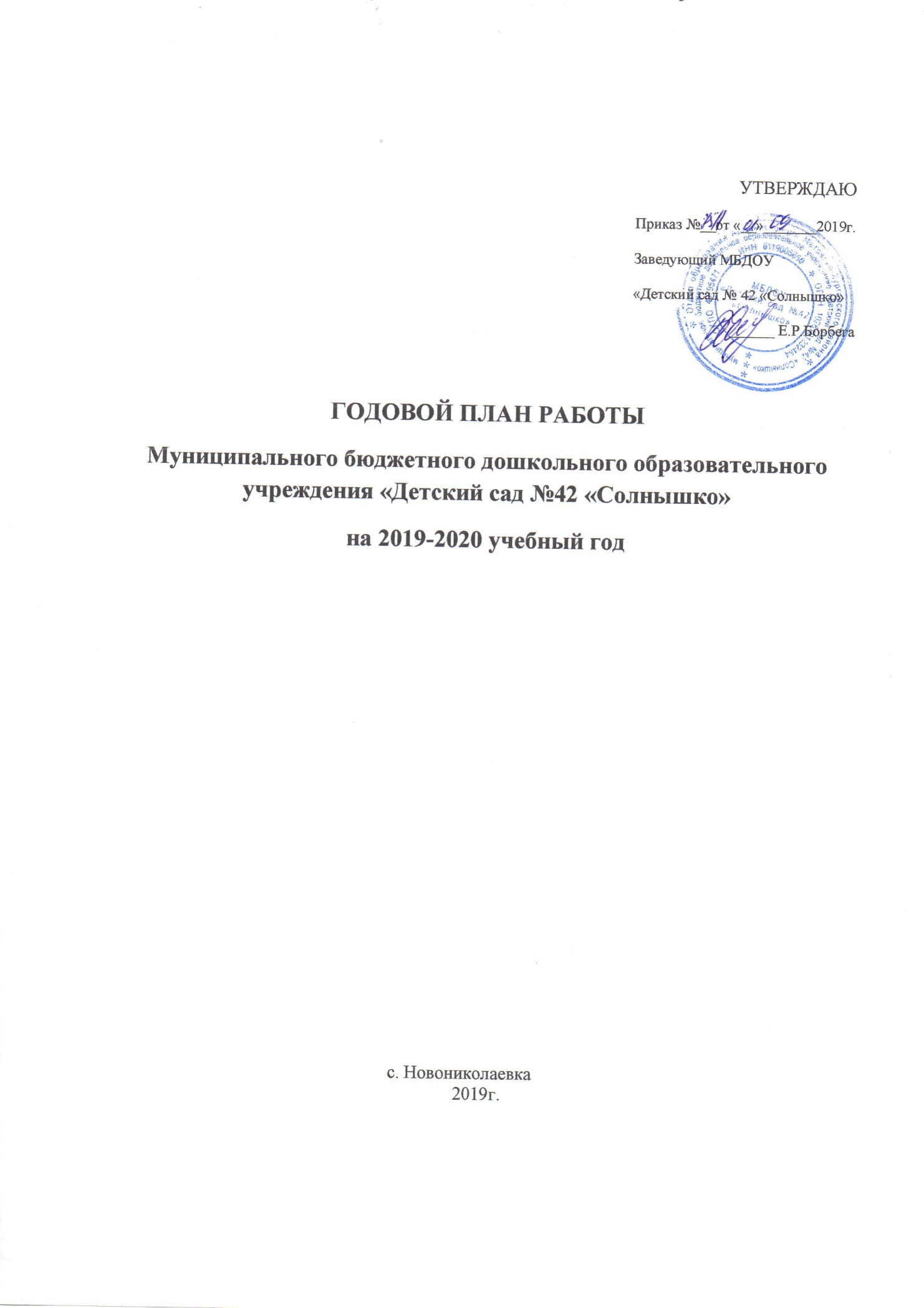 Аналитическая справкаОтдельно стоящее 2-х этажное  здание Адрес: Ростовская область,  Матвеево -Курганский район, ул. 40 лет Победы, д. 2А.Заведующий – Борбега Елена РашидовнаВ ДОУ функционирует 1 разновозрастная  группа .  Имеется отдельно:спальная комната; учебная и игровая,спортивный зал,музыкальный зал.Качественный анализ педагогического состава 2019-2020 учебный годОбразование педагогов:Педагогический стаж работы:Квалификационные категории:Повышение квалификации сотрудников:План работы  МБДОУ «Детский сад 42 «Солнышко»с родителями2019-2020 учебный годвсегоСреднее специальное профессиональноеСреднее специальное педагогическое(из них)Среднее специальное  педагогическое н/оВысшее Высшее педагогическое (включая переподготовку) (из них)Высшее педагогическое н/нОсновной педагогический состав22всегоДо 33 – 55 – 1010-1515-20Свыше 20Основной педагогический состав211всегоАттестованы на соответствиеПерваяВтораяОсновной педагогический состав22--всегоКол-во в 2019-2020 уч.г.Основной педагогический состав22№ п/пФормы работы, содержание Ответственный Ответственный СрокиI.  Работа с воспитателямиI.  Работа с воспитателямиI.  Работа с воспитателямиI.  Работа с воспитателямиI.  Работа с воспитателями1Консультация «Методические указания по проведению «минуток» безопасности движения»воспитателивоспитателиОктябрь2Смотр-конкурс атрибутов и пособий по правилам дорожного движениязаведующийзаведующийФевраль3Педсовет «Основы безопасности детей дошкольного возраста»заведующийзаведующийМарт4Практикум из опыта работы по обучению дошкольников правилам  дорожного движения воспитатели  воспитатели АпрельII.  Работа с детьмиII.  Работа с детьмиII.  Работа с детьмиII.  Работа с детьмиII.  Работа с детьми Младший возраст  Младший возраст  Младший возраст  Младший возраст  Младший возраст                 Цель: расширение представлений об окружающем, формирование ориентировки в   пространстве.                Цель: расширение представлений об окружающем, формирование ориентировки в   пространстве.                Цель: расширение представлений об окружающем, формирование ориентировки в   пространстве.                Цель: расширение представлений об окружающем, формирование ориентировки в   пространстве.                Цель: расширение представлений об окружающем, формирование ориентировки в   пространстве.1.Целевая прогулка по улице: тротуар, проезжая часть, бордюр, дома, деревья, кустывоспитателивоспитателиСентябрь2.Занятие (рисование) «Пешеходный переход»:                                         проведение прямых горизонтальных и вертикальных линий, изображая зебру, перекресток.воспитателивоспитателиОктябрь3.Беседа «Как надо переходить улицу»:                                    уточнение правил перехода через проезжую часть по «зебре», по знаку «Пешеходный переход».воспитателивоспитателиНоябрь4.Дидактические игры и упражнения:«Собери машину», «Собери знак «Пункт первой медицинской помощи», «Мишка идет по улице»воспитателивоспитателиДекабрь5.Беседа по иллюстрациям к произведению                                          В. Трофимова «Азбука маленького пешехода» воспитателивоспитателиМарт6.Игровые ситуации «Мы по улице шагаем»:                             правила движения транспорта и действий пешеходов воспитателивоспитателиАпрель7.правила дорожного движения при езде на велосипедевоспитателивоспитателиМай8.Дидактические игры и упражнения:«Улица», «Отвезем мишке кубики»,                                  «Расставь все по правилам»воспитателивоспитателиИюнь-АвгустСредний возрастСредний возрастСредний возрастСредний возрастСредний возраст                Цель: развитие ориентировки в окружающем. Знакомство с правилами дорожного движения                Цель: развитие ориентировки в окружающем. Знакомство с правилами дорожного движения                Цель: развитие ориентировки в окружающем. Знакомство с правилами дорожного движения                Цель: развитие ориентировки в окружающем. Знакомство с правилами дорожного движения                Цель: развитие ориентировки в окружающем. Знакомство с правилами дорожного движения1.Целевая прогулка, наблюдение за транспортом: сигналы поворота и заднего хода, действия транспорта в соответствии с нимивоспитательвоспитательСентябрь2.Занятие (конструирование) «Дороги и мосты»: строительство дорог разной ширины, и в соответствии с этим строительство мостов для пешеходов, транспортавоспитательвоспитательОктябрь3.Беседа «Опасность около стоящих машин»:  знание о том, что из-за стоящей машины может выехать другая.воспитательвоспитательНоябрь4.Сюжетно-ролевые игры: «Транспорт»:                                              по улице ездят легковые и грузовые автомашины, автобусы. «Скорая помощь» едет на вызов, остальные машины уступают ей дорогу.воспитательвоспитательДекабрь5.Дидактические игры и упражнения:«Собери знаки», («Телефон», «Стоянка транспорта», «Пешеходный переход» и др.), «Кто больше знает».воспитательвоспитательЯнварь6.Целевая прогулка, наблюдение движения автотранспорта: определение скорости движения машин (быстро-медленно проезжают мимо деревьев, зданий)воспитатель.воспитатель.Февраль7.Занятие (аппликация) «Машины на дороге»:  умение делать прямые разрезы, составление изображения предмета из нескольких частей воспитательвоспитательМарт8.Беседа  «Как выходить из автобуса»:                                   уточнение правил поведения  в общественном транспорте.воспитатель..воспитатель..Апрель9.Игровые ситуации: «Движение пешехода»:  макет проезжей части с транспортом и игрушками соответствующего размеравоспитательвоспитательМай10.Сюжетно-ролевые игры: «Улица»:                                        включение в дорожное движение знаков «Телефон», «Больница», «Пункт питания»воспитательвоспитательИюнь-АвгустСтарший возрастСтарший возрастСтарший возрастСтарший возрастСтарший возраст               Цель: уточнение и дополнение представлений детей о правилах дорожного движения               Цель: уточнение и дополнение представлений детей о правилах дорожного движения               Цель: уточнение и дополнение представлений детей о правилах дорожного движения               Цель: уточнение и дополнение представлений детей о правилах дорожного движения               Цель: уточнение и дополнение представлений детей о правилах дорожного движения1.Игровые ситуации: «Странный водитель»:                               показать, что может случиться, если водитель плохо слышит или не различает сигналы светофора, уточнить,   где ему могут оказать помощь.воспитательСентябрьСентябрь2.Занятие (конструирование) «Улица»:                                выполнение поделок из бумаги путем складывания, объединение их в общую композицию, обыгрывание, закрепление знаний правил дорожного движения.воспитательНоябрьНоябрь3.Целевая прогулка, наблюдение                                                             как взрослые переходят через дорогу с колясками и детьмивоспитательДекабрьДекабрь4.Беседа «Где ремонтируют машины»:                                     уточнение знаний о мастерских по ремонту автотранспорта, знакомство со знаком «Техническое обслуживание автомобилей» и игровыми действиями «осмотр машины», «закручивание гаек», «мойка»воспитательЯнварьЯнварь5.Дидактические игры и упражнения:«Построй город»: закрепление знаний о частях улицы, движении транспорта в соответствии с дорожными знаками; «Я начну, а ты закончи»: закрепление знаний об обличиях улицы от проспекта, площади.воспитательФевральФевраль6.Игровые ситуации: «В автобус вошла бабушка»,  «Малыш требует место у окна»: закрепление правил поведения в транспортевоспитательМартМарт7.Занятие (аппликация) «Пешеходы идут по улице»: обучение вырезанию симметричных фигур из бумаги, сложенной вдвое, создание коллективной композиции, дополнение ее деталями.воспитательАпрельАпрель8.Чтение, разучивание «Автомобиль» Н.Носов, «Как перейти дорогу» Д. Денисова воспитательМайМай9.Игровые ситуации: «Мы выходим из такси»:  уточнение правил езды в автомобиле и выхода из него в условиях города; «Бабушка на другой стороне улицы» упражнение в правильном поведении на улице.воспитательИюнь-АвгустИюнь-Август6-7лет6-7лет6-7лет6-7лет6-7лет               Цель: уточнение и дополнение представлений детей о правилах дорожного движения               Цель: уточнение и дополнение представлений детей о правилах дорожного движения               Цель: уточнение и дополнение представлений детей о правилах дорожного движения               Цель: уточнение и дополнение представлений детей о правилах дорожного движения               Цель: уточнение и дополнение представлений детей о правилах дорожного движения1.Занятие (рисование) «Улица»:закрепление умения отражать в рисунке впечатления от окружающего мира, изображать тротуар, пешехода, пешеходный переход, деревья, цветы, светофор, знакиВоспитателиСентябрьСентябрь2.Беседа «Кто регулирует движение транспорта»:Закрепить знание о сигналах светофора, уточнить представление о труде работника ДПС, который регулирует движение транспорта и пешеходовВоспитателиОктябрьОктябрь3.Чтение: Я.Пишумов «Посмотрите, постовой»,
С.Михалков «Скверная история»,А Северный «Светофор»ВоспитателиНоябрьНоябрь4.Дидактические игры и упражнения:«Как львенок оказался в больнице»: совершенствовать умение раскладывать картинки в логической последовательности событий и составлять по ним связный рассказ;«Ладошки»: закрепить знания о правилах культуры поведения во дворе, на тротуаре, остановке, в транспорте, при переходе через дорогу, использовать цветовые обозначения (красные, зеленые ладошки)ВоспитателиДекабрьДекабрь5.Занятие (развитие речи)«Придумывание конца рассказа «Как мы переходим через дорогу»:закреплять навыки составления творческого рассказа, побуждать придумывать разные способы перехода проезжей части улицы (знак «зебра», светофор), способствовать закреплению алгоритма действий при переходе через улицуВоспитателиЯнварьЯнварь6.Целевая прогулка, наблюдение за автобусной остановкой: наблюдение за переходом проезжей части пешеходами после выхода из транспорта, уточнение правила : спереди  и сзади обходить транспорт нельзя                                                             ВоспитателиФевральФевраль7.Сюжетно-ролевые игры: «Улица»:                                        водители едут по улицам, обращая внимание на дорожные знаки «Дети», «Больница», «Пункт питания» и др.; объединить с играми «Школа», «Библиотека» ВоспитателиМартМарт8.Беседа «Примерный пассажир»:                                                 закрепление правил поведения в транспорте, умений принимать устойчивое положение, держаться правой рукой за поручень, ноги слегка расставить, заранее готовиться к выходу, выходя, пропускать пожилых людей и т.д.ВоспитателиАпрельАпрель9.Занятие (конструирование) «Улица»:                                       закрепление навыков работы с бумагой, побуждение к созданию коллективной композиции, передающей вид близлежащей улицы.ВоспитателиМайМай III.  Работа с родителями III.  Работа с родителями III.  Работа с родителями III.  Работа с родителями III.  Работа с родителямиРодительские собрания:Родительские собрания:Родительские собрания:Родительские собрания:Родительские собрания:1.«Правила и безопасность дорожного движения»Воспитатели ОктябрьОктябрь2.«Безопасность детей на дорогах»Воспитатели АпрельАпрельИнформация для родителей, работа с семьейИнформация для родителей, работа с семьейИнформация для родителей, работа с семьейИнформация для родителей, работа с семьейИнформация для родителей, работа с семьей1.Выставка детских рисунков по правилам дорожного движенияВоспитатели СентябрьСентябрь2.Спортивное развлечение «На лесном перекрестке»Инс. по ФИЗО, муз.рук-тельОктябрьОктябрь3.Оформление рекомендаций в родительских уголках «Правила поведения в транспорте»Воспитатели НоябрьНоябрь4.Анкетирование родителей МБДОУвоспитателиФевральФевраль5.Оформление рекомендаций в родительских уголках «Обучение детей правилам дорожного движения»Воспитатели МартМартМесяцНазвание мероприятияЦель проведения мероприятияУчастники мероприятияОтветственныесентябрьОформление информационных стендов в  группах  детского садаРаспространение педагогических знаний среди  родителейАктивизация родительского внимания  к  вопросам воспитания  и  адаптации  ребенка  к  условиям  детского садаРодители ВоспитателисентябрьАнкетирование «Давайте познакомимся»Получение  и  анализ  первичной информации  о  ребенке  и  его  семьеРодители  вновь зачисленных  детейВоспитателиСентябрь-октябрьГрупповые  собранияЗнакомство родителей  с  задачами воспитания  детей  на  учебный  год, психологическими и возрастными  особенностями  детейВыборы  родительского комитетаРодителиВоспитателиоктябрьОбщее родительское собранияЗнакомство  родителей  с  правилами посещения детского  сада, результатами адаптации  к  детскому  саду, задачами воспитания на годРодители  детского садаЗаведующий

ВоспитателиноябрьКонцерт ко Дню материАктивизация  пап  в  жизни  детского садаСоздание атмосферы общности интересов  детей  и  родителей Родители Воспитатели
Музыкальный руководительдекабрьГрупповые  собранияПривлечение родителей  к  подготовке  новогодних праздниковУчастие родителей  в  приобретении  новогодних подарковРодители ВоспитателидекабрьКонкурс  творческих семейных работ «Зимняя  сказка»Привлечение родителей к  работе  детского  садаРазвитие  творческого взаимодействия  родителей  и  детейРодители ВоспитателиянварьОформление памяток «Оздоровительно – развивающие  игры  с  детьми  дома»Привлечение внимания  родителей  к  вопросам  оздоровления  детейРеализация  единых  методов оздоровления  в  детском  саду  и  домаРодители воспитателиИнструктор по физической культуреянварьКонсультация «Что  такое  ЗОЖ»«Домашний спортзал: как правильно сделать его и как заниматься с ребенком»Пропаганда здорового образа  жизниПривлечение внимания  семьи к вопросам  оздоровления  в  домашних  условиях Родители воспитатели
Инструктор по физической культуре февральКонсультация для родителей  «Азбука  общения  с  ребенком»Обогащение педагогических умений родителей  новыми приемами  в  общении  с  ребенкомРодители воспитателимартСтенгазета «Мама,  мамочка, мамуля!»Демонстрация уважительного отношения  детского  сада  к  семейным  ценностямРазвитие  позитивного  отношения  родителей  к  детскому садуРодители ВоспитателимартВыставка  совместных  работ  родителей  и  детей  «Мы  с  мамой  мастерицы!»Привлечение  к  участию родителей  в жизни  детского  садаРодители ВоспитателиапрельПроведение субботника по благоустройству территории  ДОУФормирование  коллективного  духа  среди  родителей  разных  группФормирование  положительных взаимоотношений  между  коллективом  ДОУ  и родителямиРодители ВоспитателиЗаведующийапрель«День  здоровья»Формирование  представлений о здоровом  образе  жизни  в  семьеПривлечение  родителей  к  активному  участию  в   мероприятиях  детского  садаРодители 
Инструктор по физической культуреВоспитателимайАнкетирование «По итогам  года»Определение успешных мероприятий и  форм  работы  с семьей  в  прошедшем  году
Выявление  и  анализ причин неудовлетворенности  родителей  воспитанием в  детском  саду
Определение  основного содержания работы  с  родителями на новый  учебный  годРодители 
ВоспитателимайКонсультация«Ребенок на дороге»Реализация единого воспитательного подхода при обучении ребенка  правилам дорожного движения в  детском  саду  и  домаРодителиВоспитатели